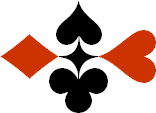 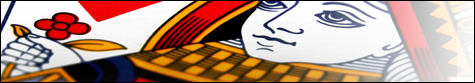 Serie 04 boekje 17 – West opent met 2Bied beide handen © Bridge Office Auteur: Thijs Op het Roodt

U bent altijd West en uw partner is Oost.
Indien niet anders vermeld passen Noord en Zuid.
Is het spelnummer rood dan bent u kwetsbaar.Biedsysteem toegepast bij de antwoorden
5542
Zwakke 2Stayman 4 kaart hoog, Jacoby hoge en lage kleurenPreëmptief  3 en 4 niveauBlackwood (0 of 3  - 1 of 4)
Heren gestroomlijndNa het eerste boekje vonden de cursisten dit zo leuk, dat ik maar de stoute schoenen heb aangetrokken en meerdere van deze boekjes ben gaan schrijven.

Het enthousiasme van de cursisten heeft mij doen besluiten om deze boekjes gratis aan iedereen die ze wil hebben, beschikbaar te stellen.

Ik heb bewust in eerste instantie geen antwoorden bij de boekjes gemaakt. Maar op veler verzoek toch met antwoorden.Ik zou het waarderen, wanneer u mijn copyright zou laten staan.

Mocht u aan of opmerkingen hebben, laat het mij dan weten.Ik wens u veel plezier met deze boekjes.
1♠B2Noord

West     OostZuid♠AH863AH863♥AV865Noord

West     OostZuid♥H2H2♦AHNoord

West     OostZuid♦B952B952♣AVB5Noord

West     OostZuid♣64642121111111
Bieding West

Bieding West
Bieding Oost
Bieding Oost
Bieding Oost
11223344556677889910102♠HVNoord

West     OostZuid♠10931093♥AH652Noord

West     OostZuid♥V73V73♦AHBNoord

West     OostZuid♦V876V876♣832Noord

West     OostZuid♣HV10HV102020999
Bieding West

Bieding West
Bieding Oost
Bieding Oost
Bieding Oost
11223344556677889910103♠ANoord

West     OostZuid♠HV985HV985♥A104Noord

West     OostZuid♥6565♦AH1065Noord

West     OostZuid♦4343♣ AH102Noord

West     OostZuid♣VB95VB952222888
Bieding West

Bieding West
Bieding Oost
Bieding Oost
Bieding Oost
11223344556677889910104♠AH8Noord

West     OostZuid♠VB104VB104♥AV4Noord

West     OostZuid♥22♦AH762Noord

West     OostZuid♦B10954B10954♣65Noord

West     OostZuid♣AV9AV92020101010
Bieding West

Bieding West
Bieding Oost
Bieding Oost
Bieding Oost
11223344556677889910105♠AB3Noord

West     OostZuid♠6565♥BNoord

West     OostZuid♥HV974HV974♦AHB43Noord

West     OostZuid♦V865V865♣AH43Noord

West     OostZuid♣VBVB2121101010
Bieding West

Bieding West
Bieding Oost
Bieding Oost
Bieding Oost
11223344556677889910106♠VNoord

West     OostZuid♠AH852AH852♥A987643Noord

West     OostZuid♥H2H2♦AHVNoord

West     OostZuid♦8585♣AVNoord

West     OostZuid♣H943H9432121131313
Bieding West

Bieding West
Bieding Oost
Bieding Oost
Bieding Oost
11223344556677889910107♠AV5Noord

West     OostZuid♠432432♥HV9843Noord

West     OostZuid♥AB1075AB1075♦HVBNoord

West     OostZuid♦10521052♣HNoord

West     OostZuid♣A9A92020999
Bieding West

Bieding West
Bieding Oost
Bieding Oost
Bieding Oost
11223344556677889910108♠AH4Noord

West     OostZuid♠V876V876♥A7Noord

West     OostZuid♥V43V43♦AH1032Noord

West     OostZuid♦864864♣A62Noord

West     OostZuid♣9539532222444
Bieding West

Bieding West
Bieding Oost
Bieding Oost
Bieding Oost
11223344556677889910109♠HB105Noord

West     OostZuid♠V42V42♥AV9832Noord

West     OostZuid♥5454♦HNoord

West     OostZuid♦A962A962♣AHNoord

West     OostZuid♣964296422020666
Bieding West

Bieding West
Bieding Oost
Bieding Oost
Bieding Oost
112233445566778899101010♠HVB8Noord

West     OostZuid♠10431043♥AH1097Noord

West     OostZuid♥4343♦AH106Noord

West     OostZuid♦432432♣-Noord

West     OostZuid♣A10985A109852020444
Bieding West

Bieding West
Bieding Oost
Bieding Oost
Bieding Oost
1122334455667788991010